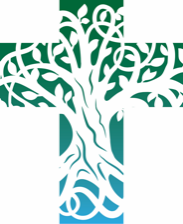 Dyffryn Clwyd Mission AreaSunday 7th March 2021 – THE THIRD SUNDAY of LENT Dyffryn Clwyd Mission Area OfficeThe office will be closed to visitors for the present time.  Please contact me on Email at admin@dyffrynclwyd.co.uk;Prayer for today Almighty God, whose most dear Son went not up to joy but first he suffered pain, and entered not into glory before he was crucified: mercifully grant that we, walking in the way of the cross, may find it none other than the way of life and peace; through Jesus Christ your Son our Lord, who is alive and reigns with you and the Holy Spirit, one God, now and for ever. Amen.Prayers for those in particular need: If you know anyone who would like to be included in our weekly prayer list across our churches – please email the administrator by Thursday lunchtime each week on  admin@dyffrynclwyd.co.uk;  We continue to hold in our prayers, those who are sick or in particular need especially: Faith; David; Merion; Tony; Frank; Mari; Casandra; Sandra, Eirlys; May; Ian; Briony; Terry; Janet; Sylvia; Lesley; Jane; Sheila; Janet, Mari, Andy, Ken, Peter, Ion and Monica, Val, Margaret, John, Christine Blease; Rosemary Williams; Michael and Rosita, Rowan and family; Colin Edwards; Bert Harrison; Sian Harrison; Myron Lewis; Andrew Philips; Zackery Okane; John Whitworth,; Pat and family; and all those suffering from the effect of the Coronavirus.For those who have recently departed: Glenys Elvidge, Marion Jones, Deryn George. Nursing Homes and Care Homes: We continue to pray for all those who live and work in our nursing and residential care homes.                                   . From the Clergy of Dyffryn Clwyd Churches   We are here for you, please message us with any prayer requests and feel free to phone any of us for support or just for a chat. Please do pray for us and for each other and our communities as we all weather this storm.  Revds.’ Huw, Stuart, Richard Daily Services available live 10.00am Mon to Fri and from 10.30am on Sunday www.dyffrynclwyd.co.uk/Live;Our new Web Site is live! – Keep up to date on www.DyffrynClwyd.co.uk;  Newsletter If you would like to receive the newsletter weekly via email, please click on the link and complete the box with your details.  https://dyffrynclwyd.co.uk/newsletter Sunday VIRTUAL PANED  - You are invited to post Sunday service  zoom meeting and cuppa at 11.45 am please click on this link https://us02web.zoom.us/j/81771504912?pwd=YStlelUvZFArcjFXSXFJRXRLRVdlZz09  Or if you have the app here is the codes you’ll need: Meeting ID: 817 7150 4912 Passcode: 826653  Wed weekly at 11.00 am an on-line coffee zoom and chat contact Martin King on martin@bulbourne.co.uk;OUR Churches are opening again!  ~ Letter from Rev HuwI am happy to say that we are now looking to re-open our doors on the 14th March, Mothering Sunday. We are only able to do this of course because of everyone, across our country, making huge sacrifices which has reduced the prevelance of the Corona Virus, but of course the virus has not gone away and so we must be vigilant and continue to have measures in place to keep everyone safe. So once again we will be requiring that anyone coming to a service reserves a pew via our website. We have, hopefully, made this even simpler than before and you can find our booking page here. https://dyffrynclwyd.co.uk/live/sunday-worship-booking  I can’t emphasise how important it is for people to use the eventbrite, and we will have to turn away anyone who has not booked-in. If you have any problems booking in, or know of someone who is not on the interenet, then all you need to do is phone your warden or one of the clergy and we will book you in.Thank you to all of you who have given over this past year, without this support we could not have continued to offer the ministry we have, and I pray that you will continue to support us financially as we look to re-open our doors and begin to rebuild......   Please see attached for a full version of this letter.Readings for Next Sunday 7th March 2021  ~ Mothering Sunday 1 Samuel 1: 20-28;  Psalm 127: 1-4;  Colossians 3: 12-17;  John 19: 25-27.                                                     Dydd Sul 7fed Mawrth 2021                                                                        BCNY Trydydd Sul yn y GarawysHollalluog Dduw, nad aeth dy Fab anwylaf i fyny i lawenydd cyn iddo yn gyntaf ddioddef poen, na mynd i mewn i’r gogoniant cyn iddo gael ei groeshoelio:  caniatâ yn drugarog i ni, gan gerdded ffordd y groes, ganfod nad yw’n ddim arall  ond ffordd bywyd a thangnefedd;  trwy Iesu Grist ein Harglwydd sy’n fyw ac yn teyrnasu gyda thi a’r Ysbryd Glân, yn un Duw, yn awr ac am byth.  Amen.Darlleniad o Exodus   20: 1-17Llefarodd Duw yr holl eiriau hyn, a dweud: "Myfi yw'r Arglwydd dy Dduw, a'th arweiniodd allan o wlad yr Aifft, o dŷ caethiwed. "Na chymer dduwiau eraill ar wahân i mi. "Na wna iti ddelw gerfiedig ar ffurf dim sydd yn y nefoedd uchod na'r ddaear isod nac yn y dŵr dan y ddaear; nac ymgryma iddynt na'u gwasanaethu, oherwydd yr wyf fi, yr Arglwydd dy Dduw, yn Dduw eiddigeddus; yr wyf yn cosbi'r plant am ddrygioni'r rhieni hyd y drydedd a'r bedwaredd genhedlaeth o'r rhai sy'n fy nghasáu, ond yn dangos trugaredd i filoedd o'r rhai sy'n fy ngharu ac yn cadw fy ngorchmynion.	"Na chymer enw'r Arglwydd dy Dduw yn ofer, oherwydd ni fydd yr Arglwydd yn ystyried yn ddieuog y sawl sy'n cymryd ei enw'n ofer.	"Cofia'r dydd Saboth, i'w gadw'n gysegredig. Chwe diwrnod yr wyt i weithio a gwneud dy holl waith, ond y mae'r seithfed dydd yn Saboth yr Arglwydd dy Dduw; na wna ddim gwaith y dydd hwnnw, ti na'th fab, na'th ferch, na'th was, na'th forwyn, na'th anifail, na'r estron sydd o fewn dy byrth; oherwydd mewn chwe diwrnod y gwnaeth yr Arglwydd y nefoedd a'r ddaear, y môr a'r cyfan sydd ynddo; ac ar y seithfed dydd fe orffwysodd; am hynny, bendithiodd yr Arglwydd y dydd Saboth a'i gysegru.	"Anrhydedda dy dad a'th fam, er mwyn amlhau dy ddyddiau yn y wlad y mae'r Arglwydd yn ei rhoi iti. "Na ladd. "Na odineba. "Na ladrata. "Na ddwg gamdystiolaeth yn erbyn dy gymydog. "Na chwennych dŷ dy gymydog, na'i wraig, na'i was, na'i forwyn, na'i ych, na'i asyn, na dim sy'n eiddo i'th gymydog."Dyma air yr Arglwydd.  	Diolch a fo i Dduw.Salm 19: 1-141	Y mae'r nefoedd yn adrodd gogoniant Duw, a'r ffurfafen yn mynegi gwaith ei ddwylo.2	Y mae dydd yn llefaru wrth ddydd, a nos yn cyhoeddi gwybodaeth wrth nos.3	Nid oes iaith na geiriau ganddynt, ni chlywir eu llais;4	eto fe â eu sain allan drwy'r holl ddaear a'u lleferydd hyd eithafoedd byd.5	Ynddynt gosododd babell i'r haul, sy'n dod allan fel priodfab o'i ystafell, yn llon fel campwr yn barod            i redeg cwrs.6	O eithaf y nefoedd y mae'n codi, a'i gylch hyd yr eithaf arall; ac nid oes dim yn cuddio rhag           ei wres.] 7	Y mae cyfraith yr Arglwydd yn berffaith, yn adfywio'r enaid; y mae tystiolaeth yr Arglwydd yn sicr,            yn gwneud y syml yn ddoeth;8	y mae deddfau'r Arglwydd yn gywir, yn llawenhau'r galon; y mae gorchymyn yr Arglwydd yn            bur, yn goleuo'r llygaid;9	y mae ofn yr Arglwydd yn lân, yn para am byth; y mae barnau'r Arglwydd yn wir, yn gyfiawn bob            un.10	Mwy dymunol ydynt nag aur, na llawer o aur coeth, a melysach na mêl, ac na diferion diliau            mêl.11      Trwyddynt hwy hefyd rhybuddir fi, ac o'u cadw y mae gwobr fawr.12      Pwy sy'n dirnad ei gamgymeriadau? Glanha fi oddi wrth fy meiau cudd.13      Cadw dy was oddi wrth bechodau beiddgar, rhag iddynt gael y llaw uchaf arnaf. Yna byddaf yn           ddifeius, ac yn ddieuog o bechod mawr.14      Bydded geiriau fy ngenau'n dderbyniol gennyt, a myfyrdod fy nghalon yn gymeradwy i ti, O           Arglwydd, fy nghraig a'm prynwr.Darlleniad o 1 Corinthiaid   1. 18-25Oblegid y gair am y groes, ffolineb yw i'r rhai sydd ar lwybr colledigaeth, ond i ni sydd ar lwybr iachawdwriaeth, gallu Duw ydyw. Y mae'n ysgrifenedig: "Dinistriaf ddoethineb y doethion, A dileaf ddeall y deallus."	Pa le y mae'r un doeth? Pa le y mae'r un dysgedig? Pa le y mae ymresymydd yr oes bresennol? Oni wnaeth Duw ddoethineb y byd yn ffolineb? Oherwydd gan fod y byd, yn noethineb Duw, wedi methu adnabod Duw trwy ei ddoethineb ei hun, gwelodd Duw yn dda trwy ffolineb yr hyn yr ydym ni yn ei bregethu achub y rhai sydd yn credu.	Y mae'r Iddewon yn gofyn am arwyddion, a'r Groegiaid hwythau yn chwilio am ddoethineb. Eithr nyni, pregethu yr ydym Grist wedi ei groeshoelio, yn dramgwydd i'r Iddewon ac yn ffolineb i'r Cenhedloedd; ond i'r rhai a alwyd, yn Iddewon a Groegiaid, y mae'n Grist, gallu Duw a doethineb Duw. Oherwydd y mae ffolineb Duw yn ddoethach na doethineb ddynol, a gwendid Duw yn gryfach na chryfder dynol.Dyma air yr Arglwydd. 	Diolch a fo i Dduw.Gwrandewch Efengyl Crist yn ôl Sant Ioan  2.13-22Gogoniant i ti, O Arglwydd.Yr oedd Pasg yr Iddewon yn ymyl, ac aeth Iesu i fyny i Jerwsalem. A chafodd yn y deml y rhai oedd yn gwerthu ychen a defaid a cholomennod, a'r cyfnewidwyr arian wrth eu byrddau. Gwnaeth chwip o gordenni, a gyrrodd hwy oll allan o'r deml, y defaid a'r ychen hefyd. Taflodd arian mân y cyfnewidwyr ar chwâl, a bwrw eu byrddau wyneb i waered. Ac meddai wrth y rhai oedd yn gwerthu colomennod, "Ewch â'r rhain oddi yma. Peidiwch â gwneud tŷ fy Nhad i yn dŷ masnach."	Cofiodd ei ddisgyblion eiriau'r Ysgrythur: "Bydd sêl dros dy dŷ di yn fy ysu."	Yna heriodd yr Iddewon ef a gofyn, "Pa arwydd sydd gennyt i'w ddangos i ni, yn awdurdod dros wneud y pethau hyn?"	Atebodd Iesu hwy: "Dinistriwch y deml hon, ac mewn tridiau fe'i codaf hi." Dywedodd yr Iddewon, "Chwe blynedd a deugain y bu'r deml hon yn cael ei hadeiladu, ac a wyt ti'n mynd i'w chodi mewn tridiau?" Ond sôn yr oedd ef am deml ei gorff.	Felly, wedi iddo gael ei gyfodi oddi wrth y meirw, cofiodd ei ddisgyblion iddo ddweud hyn, a chredasant yr Ysgrythur, a'r gair yr oedd Iesu wedi ei lefaru.Dyma Efengyl yr Arglwydd.    	Moliant i ti, O Grist.Gweddi ar ôl y Cymun Erfyniwn arnat, hollalluog Dduw, edrych ar ddeisyfiadau gostyngedig dy weision ufudd, ac estyn deheulaw dy fawredd, i fod yn ymwared i ni rhag ein holl elynion;  trwy Iesu Grist ein Harglwydd.  Amen.Prayers for those in particular need: If you know anyone who would like to be included in our weekly prayer list across our churches – please email the administrator by Thursday lunchtime each week on  admin@dyffrynclwyd.co.uk;  We continue to hold in our prayers, those who are sick or in particular need especially: Faith; David; Merion; Tony; Frank; Mari; Casandra; Sandra, Eirlys; May; Ian; Briony; Terry; Janet; Sylvia; Lesley; Jane; Sheila; Janet, Mari, Andy, Ken, Peter, Ion and Monica, Val, Margaret, John, Christine Blease; Rosemary Williams; Michael and Rosita, Rowan and family; Colin Edwards; Bert Harrison; Sian Harrison; Myron Lewis; Andrew Philips; Zackery Okane; John Whitworth,; Pat and family; and all those suffering from the effect of the Coronavirus.For those who have recently departed: Glenys Elvidge, Marion Jones, Deryn George. Nursing Homes and Care Homes: We continue to pray for all those who live and work in our nursing and residential care homes.                                   . From the Clergy of Dyffryn Clwyd Churches   We are here for you, please message us with any prayer requests and feel free to phone any of us for support or just for a chat. Please do pray for us and for each other and our communities as we all weather this storm.  Revds.’ Huw, Stuart, Richard Daily Services available live 10.00am Mon to Fri and from 10.30am on Sunday www.dyffrynclwyd.co.uk/Live;Our new Web Site is live! – Keep up to date on www.DyffrynClwyd.co.uk;  Newsletter If you would like to receive the newsletter weekly via email, please click on the link and complete the box with your details.  https://dyffrynclwyd.co.uk/newsletter Sunday VIRTUAL PANED  - You are invited to post Sunday service  zoom meeting and cuppa at 11.45 am please click on this link https://us02web.zoom.us/j/81771504912?pwd=YStlelUvZFArcjFXSXFJRXRLRVdlZz09  Or if you have the app here is the codes you’ll need: Meeting ID: 817 7150 4912 Passcode: 826653  Wed weekly at 11.00 am an on-line coffee zoom and chat contact Martin King on martin@bulbourne.co.uk;OUR Churches are opening again!  ~ Letter from Rev HuwI am happy to say that we are now looking to re-open our doors on the 14th March, Mothering Sunday. We are only able to do this of course because of everyone, across our country, making huge sacrifices which has reduced the prevelance of the Corona Virus, but of course the virus has not gone away and so we must be vigilant and continue to have measures in place to keep everyone safe. So once again we will be requiring that anyone coming to a service reserves a pew via our website. We have, hopefully, made this even simpler than before and you can find our booking page here. https://dyffrynclwyd.co.uk/live/sunday-worship-booking  I can’t emphasise how important it is for people to use the eventbrite, and we will have to turn away anyone who has not booked-in. If you have any problems booking in, or know of someone who is not on the interenet, then all you need to do is phone your warden or one of the clergy and we will book you in.Thank you to all of you who have given over this past year, without this support we could not have continued to offer the ministry we have, and I pray that you will continue to support us financially as we look to re-open our doors and begin to rebuild......   Please see attached for a full version of this letter.Readings for Next Sunday 7th March 2021  ~ Mothering Sunday 1 Samuel 1: 20-28;  Psalm 127: 1-4;  Colossians 3: 12-17;  John 19: 25-27.                                                     Dydd Sul 7fed Mawrth 2021                                                                        BCNY Trydydd Sul yn y GarawysHollalluog Dduw, nad aeth dy Fab anwylaf i fyny i lawenydd cyn iddo yn gyntaf ddioddef poen, na mynd i mewn i’r gogoniant cyn iddo gael ei groeshoelio:  caniatâ yn drugarog i ni, gan gerdded ffordd y groes, ganfod nad yw’n ddim arall  ond ffordd bywyd a thangnefedd;  trwy Iesu Grist ein Harglwydd sy’n fyw ac yn teyrnasu gyda thi a’r Ysbryd Glân, yn un Duw, yn awr ac am byth.  Amen.Darlleniad o Exodus   20: 1-17Llefarodd Duw yr holl eiriau hyn, a dweud: "Myfi yw'r Arglwydd dy Dduw, a'th arweiniodd allan o wlad yr Aifft, o dŷ caethiwed. "Na chymer dduwiau eraill ar wahân i mi. "Na wna iti ddelw gerfiedig ar ffurf dim sydd yn y nefoedd uchod na'r ddaear isod nac yn y dŵr dan y ddaear; nac ymgryma iddynt na'u gwasanaethu, oherwydd yr wyf fi, yr Arglwydd dy Dduw, yn Dduw eiddigeddus; yr wyf yn cosbi'r plant am ddrygioni'r rhieni hyd y drydedd a'r bedwaredd genhedlaeth o'r rhai sy'n fy nghasáu, ond yn dangos trugaredd i filoedd o'r rhai sy'n fy ngharu ac yn cadw fy ngorchmynion.	"Na chymer enw'r Arglwydd dy Dduw yn ofer, oherwydd ni fydd yr Arglwydd yn ystyried yn ddieuog y sawl sy'n cymryd ei enw'n ofer.	"Cofia'r dydd Saboth, i'w gadw'n gysegredig. Chwe diwrnod yr wyt i weithio a gwneud dy holl waith, ond y mae'r seithfed dydd yn Saboth yr Arglwydd dy Dduw; na wna ddim gwaith y dydd hwnnw, ti na'th fab, na'th ferch, na'th was, na'th forwyn, na'th anifail, na'r estron sydd o fewn dy byrth; oherwydd mewn chwe diwrnod y gwnaeth yr Arglwydd y nefoedd a'r ddaear, y môr a'r cyfan sydd ynddo; ac ar y seithfed dydd fe orffwysodd; am hynny, bendithiodd yr Arglwydd y dydd Saboth a'i gysegru.	"Anrhydedda dy dad a'th fam, er mwyn amlhau dy ddyddiau yn y wlad y mae'r Arglwydd yn ei rhoi iti. "Na ladd. "Na odineba. "Na ladrata. "Na ddwg gamdystiolaeth yn erbyn dy gymydog. "Na chwennych dŷ dy gymydog, na'i wraig, na'i was, na'i forwyn, na'i ych, na'i asyn, na dim sy'n eiddo i'th gymydog."Dyma air yr Arglwydd.  	Diolch a fo i Dduw.Salm 19: 1-141	Y mae'r nefoedd yn adrodd gogoniant Duw, a'r ffurfafen yn mynegi gwaith ei ddwylo.2	Y mae dydd yn llefaru wrth ddydd, a nos yn cyhoeddi gwybodaeth wrth nos.3	Nid oes iaith na geiriau ganddynt, ni chlywir eu llais;4	eto fe â eu sain allan drwy'r holl ddaear a'u lleferydd hyd eithafoedd byd.5	Ynddynt gosododd babell i'r haul, sy'n dod allan fel priodfab o'i ystafell, yn llon fel campwr yn barod            i redeg cwrs.6	O eithaf y nefoedd y mae'n codi, a'i gylch hyd yr eithaf arall; ac nid oes dim yn cuddio rhag           ei wres.] 7	Y mae cyfraith yr Arglwydd yn berffaith, yn adfywio'r enaid; y mae tystiolaeth yr Arglwydd yn sicr,            yn gwneud y syml yn ddoeth;8	y mae deddfau'r Arglwydd yn gywir, yn llawenhau'r galon; y mae gorchymyn yr Arglwydd yn            bur, yn goleuo'r llygaid;9	y mae ofn yr Arglwydd yn lân, yn para am byth; y mae barnau'r Arglwydd yn wir, yn gyfiawn bob            un.10	Mwy dymunol ydynt nag aur, na llawer o aur coeth, a melysach na mêl, ac na diferion diliau            mêl.11      Trwyddynt hwy hefyd rhybuddir fi, ac o'u cadw y mae gwobr fawr.12      Pwy sy'n dirnad ei gamgymeriadau? Glanha fi oddi wrth fy meiau cudd.13      Cadw dy was oddi wrth bechodau beiddgar, rhag iddynt gael y llaw uchaf arnaf. Yna byddaf yn           ddifeius, ac yn ddieuog o bechod mawr.14      Bydded geiriau fy ngenau'n dderbyniol gennyt, a myfyrdod fy nghalon yn gymeradwy i ti, O           Arglwydd, fy nghraig a'm prynwr.Darlleniad o 1 Corinthiaid   1. 18-25Oblegid y gair am y groes, ffolineb yw i'r rhai sydd ar lwybr colledigaeth, ond i ni sydd ar lwybr iachawdwriaeth, gallu Duw ydyw. Y mae'n ysgrifenedig: "Dinistriaf ddoethineb y doethion, A dileaf ddeall y deallus."	Pa le y mae'r un doeth? Pa le y mae'r un dysgedig? Pa le y mae ymresymydd yr oes bresennol? Oni wnaeth Duw ddoethineb y byd yn ffolineb? Oherwydd gan fod y byd, yn noethineb Duw, wedi methu adnabod Duw trwy ei ddoethineb ei hun, gwelodd Duw yn dda trwy ffolineb yr hyn yr ydym ni yn ei bregethu achub y rhai sydd yn credu.	Y mae'r Iddewon yn gofyn am arwyddion, a'r Groegiaid hwythau yn chwilio am ddoethineb. Eithr nyni, pregethu yr ydym Grist wedi ei groeshoelio, yn dramgwydd i'r Iddewon ac yn ffolineb i'r Cenhedloedd; ond i'r rhai a alwyd, yn Iddewon a Groegiaid, y mae'n Grist, gallu Duw a doethineb Duw. Oherwydd y mae ffolineb Duw yn ddoethach na doethineb ddynol, a gwendid Duw yn gryfach na chryfder dynol.Dyma air yr Arglwydd. 	Diolch a fo i Dduw.Gwrandewch Efengyl Crist yn ôl Sant Ioan  2.13-22Gogoniant i ti, O Arglwydd.Yr oedd Pasg yr Iddewon yn ymyl, ac aeth Iesu i fyny i Jerwsalem. A chafodd yn y deml y rhai oedd yn gwerthu ychen a defaid a cholomennod, a'r cyfnewidwyr arian wrth eu byrddau. Gwnaeth chwip o gordenni, a gyrrodd hwy oll allan o'r deml, y defaid a'r ychen hefyd. Taflodd arian mân y cyfnewidwyr ar chwâl, a bwrw eu byrddau wyneb i waered. Ac meddai wrth y rhai oedd yn gwerthu colomennod, "Ewch â'r rhain oddi yma. Peidiwch â gwneud tŷ fy Nhad i yn dŷ masnach."	Cofiodd ei ddisgyblion eiriau'r Ysgrythur: "Bydd sêl dros dy dŷ di yn fy ysu."	Yna heriodd yr Iddewon ef a gofyn, "Pa arwydd sydd gennyt i'w ddangos i ni, yn awdurdod dros wneud y pethau hyn?"	Atebodd Iesu hwy: "Dinistriwch y deml hon, ac mewn tridiau fe'i codaf hi." Dywedodd yr Iddewon, "Chwe blynedd a deugain y bu'r deml hon yn cael ei hadeiladu, ac a wyt ti'n mynd i'w chodi mewn tridiau?" Ond sôn yr oedd ef am deml ei gorff.	Felly, wedi iddo gael ei gyfodi oddi wrth y meirw, cofiodd ei ddisgyblion iddo ddweud hyn, a chredasant yr Ysgrythur, a'r gair yr oedd Iesu wedi ei lefaru.Dyma Efengyl yr Arglwydd.    	Moliant i ti, O Grist.Gweddi ar ôl y Cymun Erfyniwn arnat, hollalluog Dduw, edrych ar ddeisyfiadau gostyngedig dy weision ufudd, ac estyn deheulaw dy fawredd, i fod yn ymwared i ni rhag ein holl elynion;  trwy Iesu Grist ein Harglwydd.  Amen.